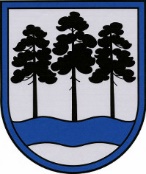 OGRES  NOVADA  PAŠVALDĪBAReģ.Nr.90000024455, Brīvības iela 33, Ogre, Ogres nov., LV-5001tālrunis 65071160, fakss 65071161, e-pasts: ogredome@ogresnovads.lv, www.ogresnovads.lv PAŠVALDĪBAS DOMES SĒDES PROTOKOLA IZRAKSTS32.§Par Ogres novada sociālā dienesta struktūrvienības Krīzes centrs vardarbībā cietušiem bērniem “Laipas” likvidēšanu un nolikuma “Grozījums Ogres novada sociālā dienesta nolikumā” pieņemšanuIepazīstoties ar Ogres novada sociālā dienesta sagatavoto lēmumprojektu, noklausoties Ogres novada sociālā dienesta vadītājas Sarmītes Ozoliņas informāciju, pamatojoties uz Valsts pārvaldes iekārtas likuma 10.panta desmito daļu, 15.panta ceturtās daļas 3.punktu un Sociālo pakalpojumu un sociālās palīdzības likuma 9.panta ceturto daļu, lai nodrošinātu efektīvu pašvaldības budžeta līdzekļu izmantošanu, balstoties uz labas pārvaldības principu, ar mērķi veikt Ogres novada pašvaldības finanšu resursu optimizāciju un saskaņā ar likuma “Par pašvaldībām” 21.panta pirmās daļas 8.punktu, balsojot: PAR – 13 balsis (E.Helmanis, G.Sīviņš, D.Širovs, E.Strazdiņa, A.Purviņa, J.Iklāvs, J.Laizāns, J.Laptevs, S.Kirhnere, A.Mangulis, Dz.Žindiga, Dz.Mozule, M.Siliņš), PRET – nav, ATTURAS – 2 balsis (E.Bartkevičs, J.Latišs)Ogres novada pašvaldības dome NOLEMJ:Likvidēt Ogres novada sociālā dienesta struktūrvienību Krīzes centrs vardarbībā cietušiem bērniem “Laipas”.Pieņemt Ogres novada pašvaldības nolikumu “Grozījums Ogres novada sociālā dienesta nolikumā” (pielikumā uz 1 lapas).Ogres novada pašvaldības centrālās administrācijas “Ogres novada pašvaldība” Kancelejas vadītājai Ievai Vilcānei nodrošināt Ogres novada sociālā dienesta nolikuma spēkā esošo redakciju.Ogres novada sociālā dienesta vadītājai Darba likumā paredzētajā kārtībā un termiņos brīdināt par struktūrvienības Krīzes centrs vardarbībā cietušiem bērniem “Laipas” likvidēšanu tās pakļautībā esošos struktūrvienības  darbiniekus.Kontroli par lēmuma izpildi uzdot pašvaldības izpilddirektora vietniekam Pēterim Špakovskim.(Sēdes vadītāja,domes priekšsēdētāja E.Helmaņa paraksts)Lēmums stājas spēkā 2017.gada 22.decembrīOgrē, Brīvības ielā 33Nr.162017.gada 21.decembrī